                  COUNCILLORS PRESENT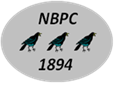 NORTH BRADLEY PARISH COUNCILMINUTES OF THE EXTRAORDINARY MEETING HELD REMOTELY VIA ZOOM ON MONDAY, 8 JUNE 2020 @ 19:00Cllr Roger Evans (Chairman)Cllr Mrs Lee LeeCllr Nick CrangleCllr Horace PrickettCllr Mrs Pam KettletyCllr Mrs Pam KettletyCllr Bernard ClarksonCllr Bernard ClarksonCllr Russell WillsmerCllr Russell WillsmerMr Aaron Smith, Fowlers Planning Consultants was also in attendanceMr Aaron Smith, Fowlers Planning Consultants was also in attendanceItemRecord27APOLOGIES Cllrs Mrs Viv Regler and Mrs Gina Lunt28DECLARATIONS OF INTEREST – None29COMMUNITY GOVERNANCE REVIEWCllr Horace Prickett introduced Mr Aaron Smith who then outlined his background. He is a Chartered town planner specialising in neighbourhood plans. Mr Smith advised that Thrings, solicitors, will be in a good position to assist the PC with their response. He is happy to help with advice or point the PC in the right direction. Cllr Roger Evans outlined PC concerns over the review:WC not taken PC views into considerationRealigning boundaries incorrect and premature before any properties are builtImportant to put all information on website and social media and re-engage Thrings for their assistance to respond.Cllr Horace Prickett will produce a leaflet for delivery to householders in North Bradley, Yarnbrook and Drynham. Cllr Nick Crangle stressed need to distribute as soon as possible.Cllr Bernard Clarkson advised that a lot of people living in the area are very upset about this. Sub-committee to draft formal response in liaison with Thrings – Cllrs Roger Evans, Horace Prickett and Russell Willsmer. Cllr Mrs Jenny Jones voiced concern about fact that Baptist church would be in North Bradley but burial ground would be in Park Ward.Resolved to hold further extra-ordinary meeting 22 June 2020.  30DATES OF NEXT MEETINGS –Monday 22 June 7pm Extraordinary Meeting via remote platform Zoom. Monday 6 July – venue time to be confirmed. Check website for details. The meeting closed at 8.20. Signed …………………………                          Date …………………………               